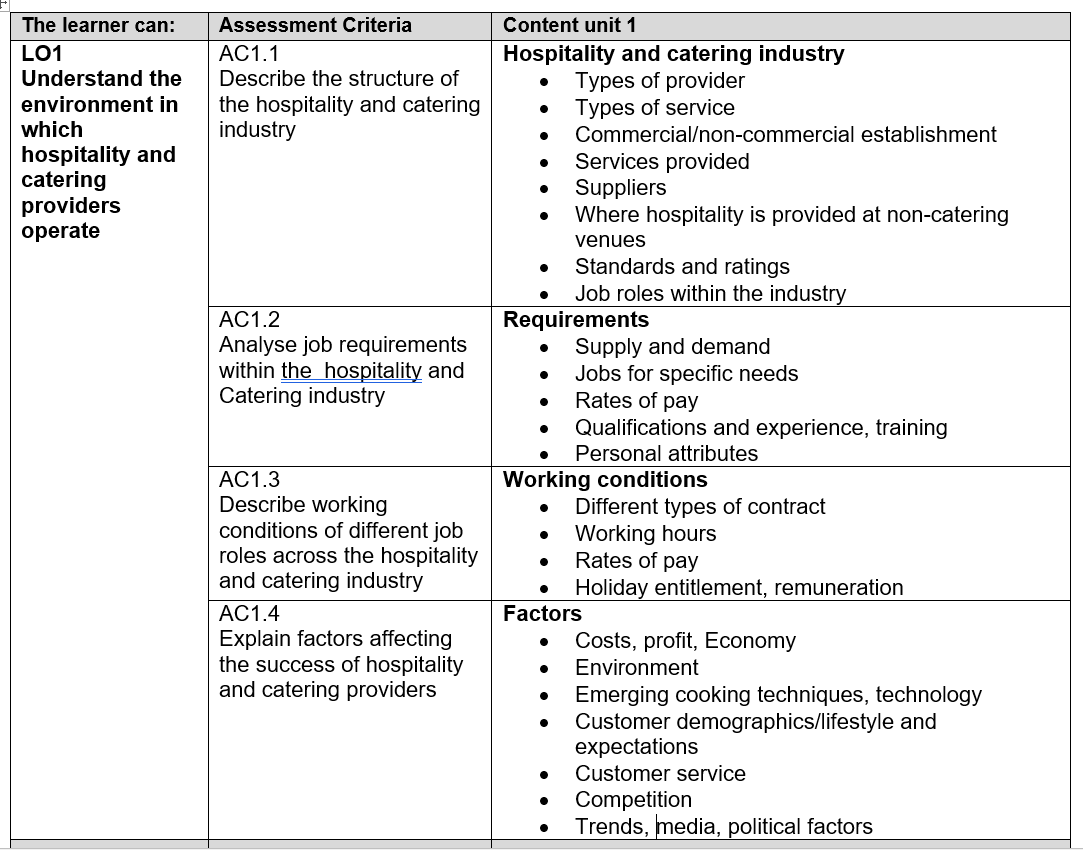 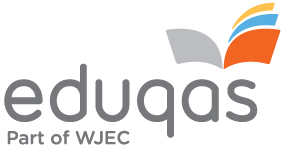 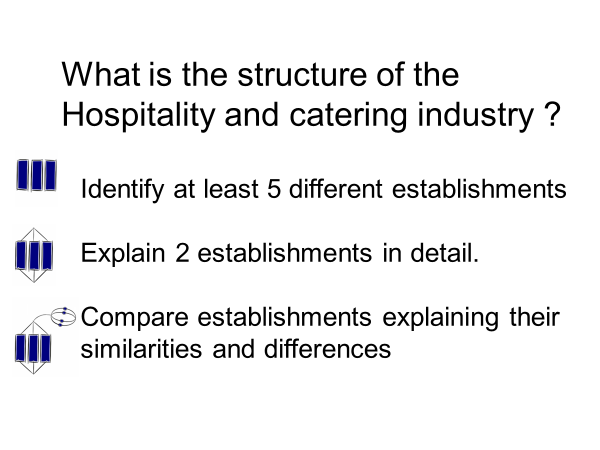 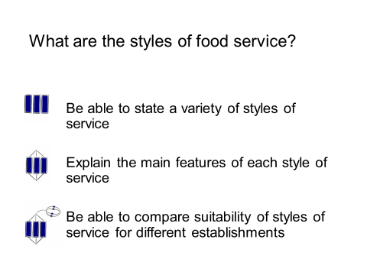 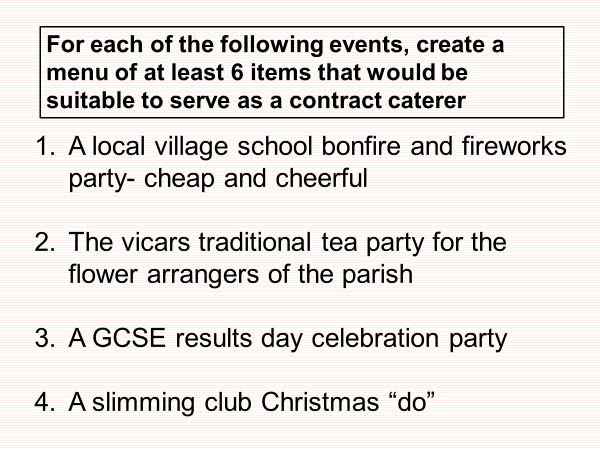 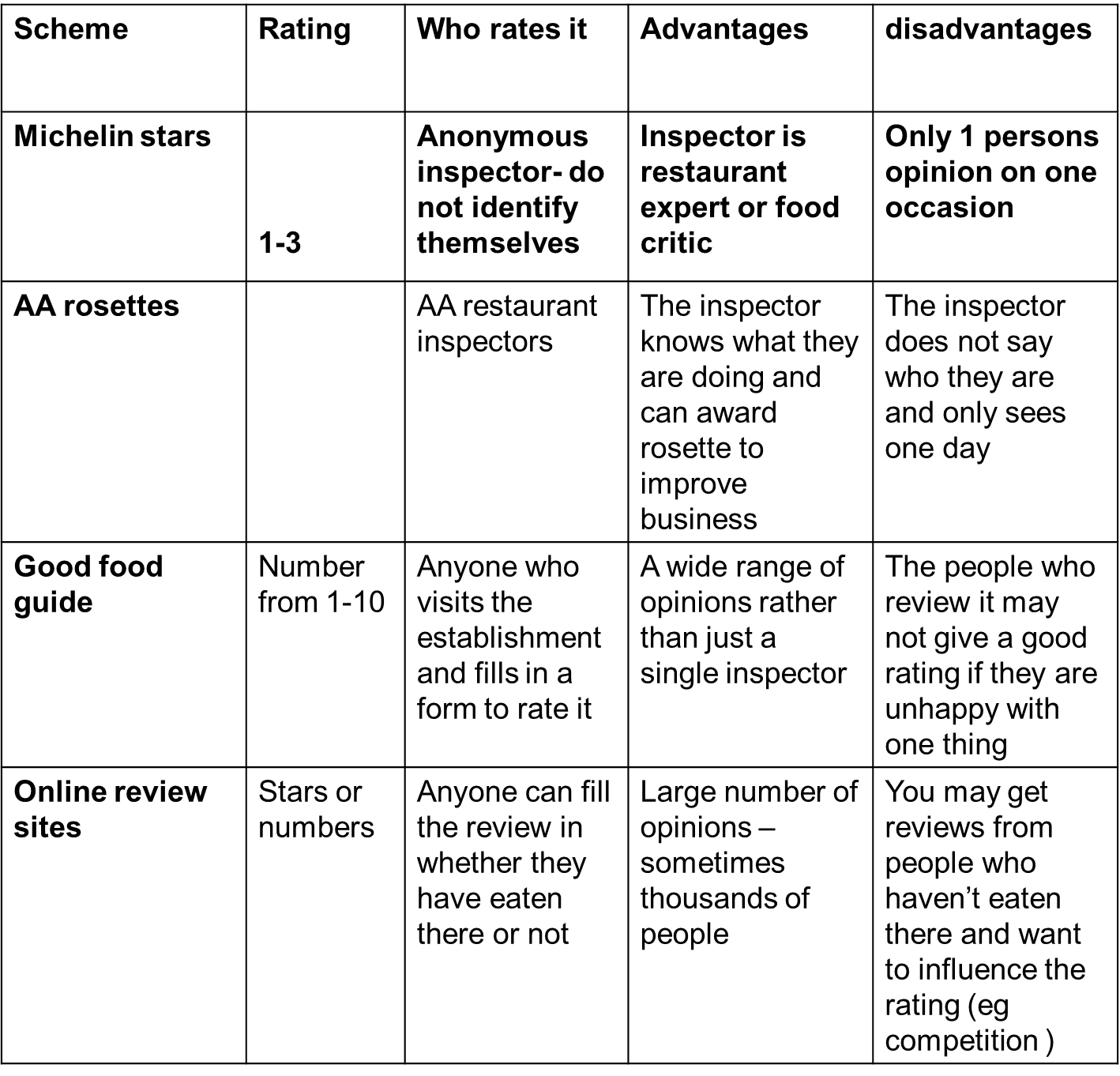 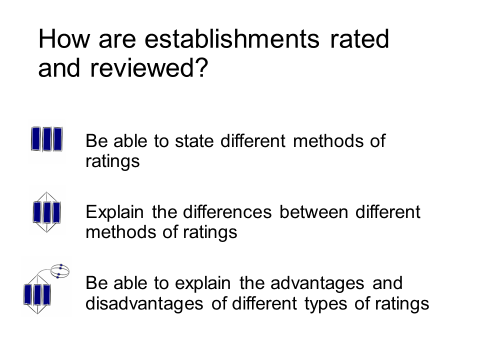 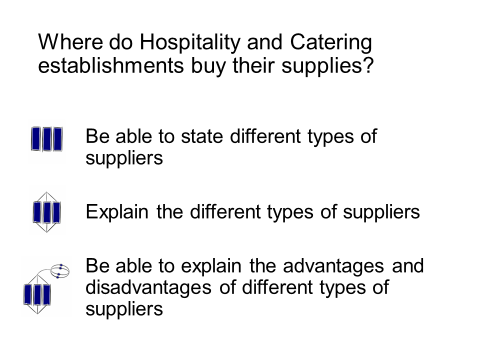 1. The Royal Hotel has decided to offer a buffet service for its New Years Eve Party. (a) State two advantages of a buffet service to: [4] the hotel: (i) (ii) the customer:(i) (ii) (b) Describe the role of the wait staff during a buffet service. [4]Transported Meal Systems           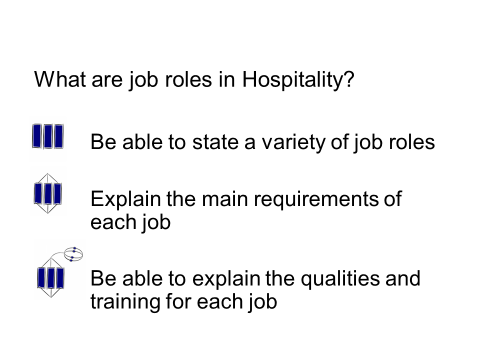 Describe the job roles of the staff aboveRestaurant manager is in overall charge of the restaurant, Takes bookings, relays  information to the head chef, completes staff rotas, ensures the smooth running of the restaurantHead waiter/ess  Second in charge of the restaurant,.Greets and seats customers, relays information to the staff, Deals with complaints and issues referred by the waiting staff.Wine waiter  serve the wine to the customer and can advise customers on their choices as well to match with the food Waiting staff   Serve customers, clear and lay tables, check the customers are satisfied with the food and service.May give advice on choices from the menu and special order foods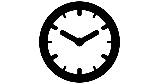 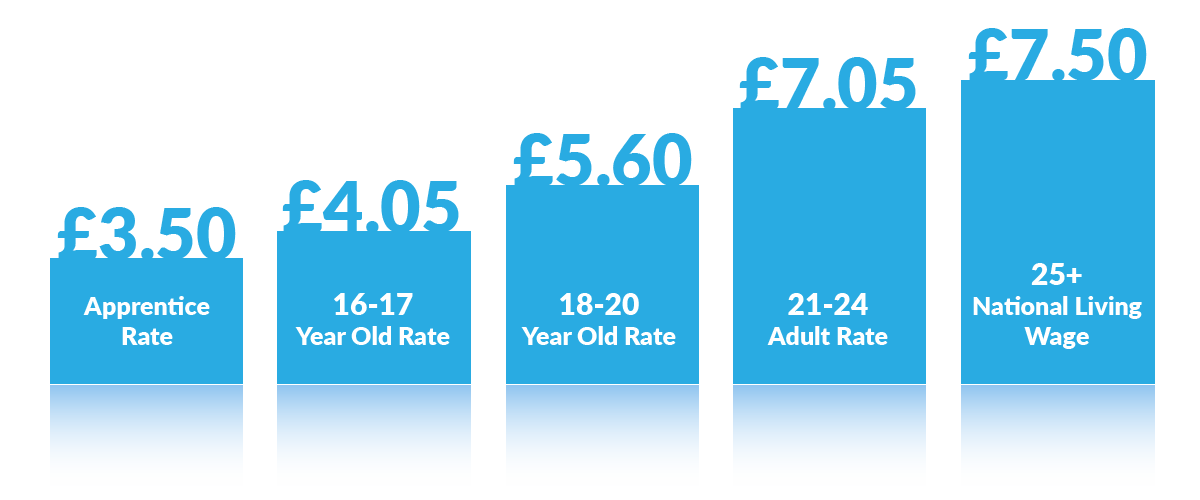 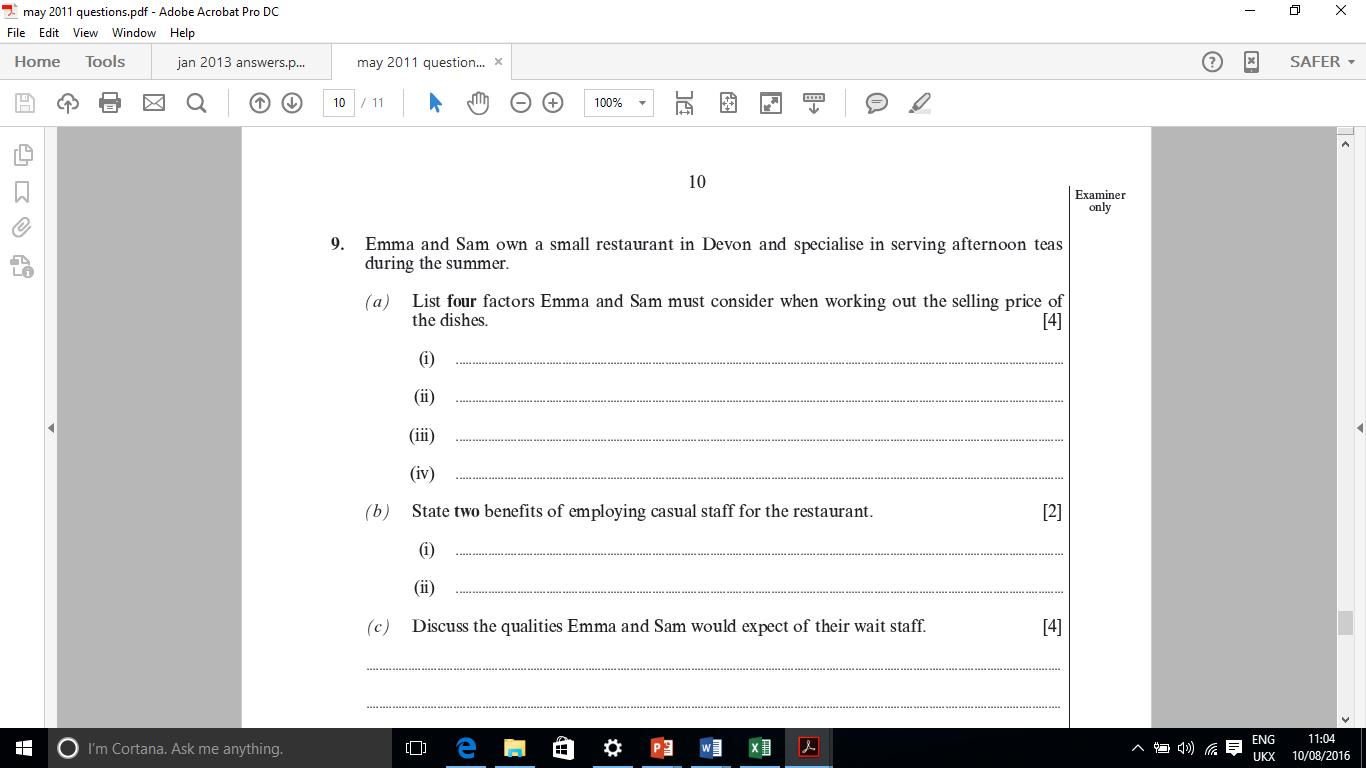 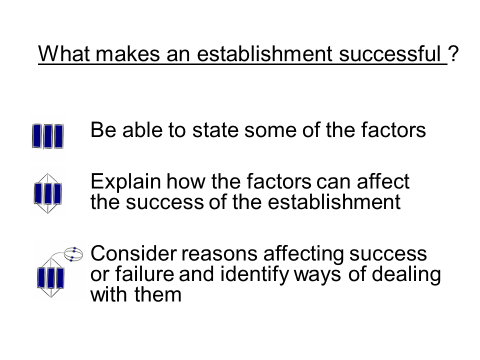 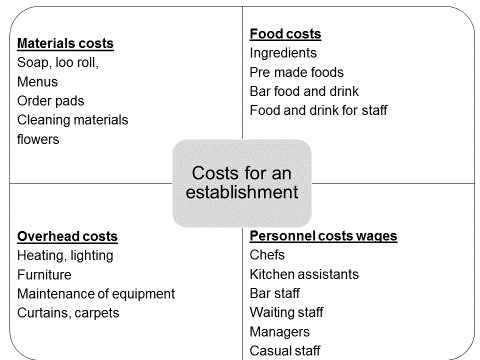 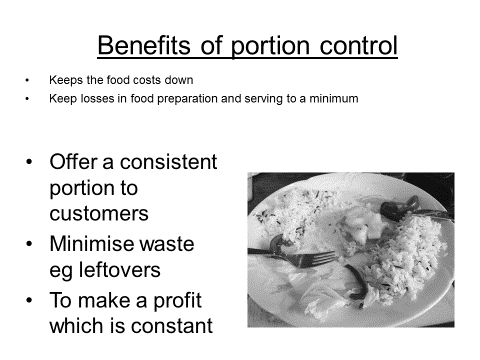 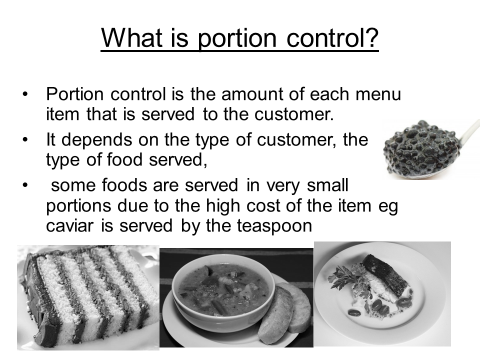 Key Word:Meaning within the Catering Industry: look these up onlineEstablishmentA hospitality or catering outlet . May be a pub, restaurant, hotel, café etcHospitalityThe service industry between hosts eg waiters, restaurant managers, hoteliers and their guests or customers.ServiceIndustry where hospitality is provided orService of food ie how it is served and presented to the customerConsortiumA group of cooperating companies, could be different brand namesChainA multi outlet company with several (sometimes hundreds) of establishments with the same brand name CorporateRefers to businesses and services provided to or by a companyIn-houseServices or good provided by a company to its employees without using non company provision eg hygiene training could be provided in house by a company trainer or from an aoutside source such as a EHO ResidentialA type of establishment where there is overnight provision with a bed and bathroom . This may be on a paid basis such as a hotel or by an establishment such as a hospital or prison Non-residentialAn establishment that does not provide overnight accommodation of any type to its guests such as a restaurant or bar that provides food and drink only CommercialAn establishment that is operated on a profit making basis, to pay its employees and cover its costs and give a profit to the company that owns it Non-commercial  An establishment that operates without the goal of making a profit. This could be hospitals, prisons or company run canteens. Note that the establishment does need to make money to pay its employees, workers and the costs of food and overhead costsManagement  A level of employment where the employee is responsible for other employees and sometimes and area of the business, eg a Restaurant manager is responsible for the restaurant. Or a general manager responsible for the whole establishment OutletsMulti establishment organisations may refer to its individual establishments as outletsOperativesOperative level employees are responsible for their own jobs and their health and safety obligations without having responsibility for othger employeeesTypes of establishment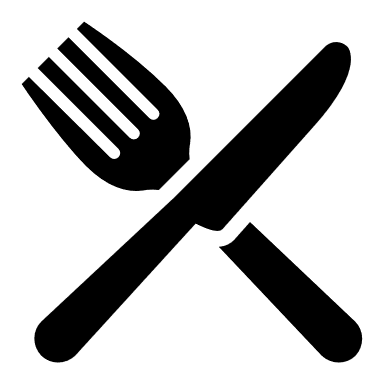 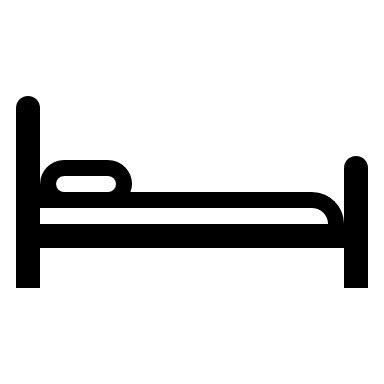 FeaturesHotelsThe style of food provided will depend on the standard of the hotelHotel may provideNo food provisionRoom serviceHotel owned restaurantsFranchise restaurantsBreakfast provision onlyMotels and holiday parksLower standard than hotels, food is usually buffet style breakfast. Corporate or independent Bed & breakfasts, guesthousesOften showcase local themes or produce. May be breakfast, Half board or full board, family runRestaurants Variety of styles and food types, may be specialist eg italian, or gourmet or fine diningStyles of service vary with types of food and costSee styles of service section for more…Cafes Can vary from independent “greasy” spoon, Tea rooms or coffee shops.Serve snacks and full mealsFast FoodChains eg KFC, Dominos or independent businessesLimited menu, low cost, eat in or take awayDisposable packagingTake awaysDedicated take away or restaurant attached or may be just  take away, most food is cooked to order.Public Houses and BarsCan serve “basket” meals sandwiches or full table service. Some chain pubs have a fixed menu eg Wetherspoons.Bars more cosmopolitan menu than pubs , often themed to the type of establishment. Table service or eat at the barHospitalsPatients may need reduced fat, sugar, protein diets depending on healthSoft meals, Vegetarian, vegan, religious, childrens mealsBudget for food controlled by NHSPrisonsFood is prepared in by prison inmates to ensure that tight budgets for food are metMillitaryMass catering, Camps on active service, Canteens at bases.High energy, balanced nutritionallyCare home mealsfood served may depend on the needs of the clients, some may have conditions which need special meals. Some residents may need help eating and drinking  4* HotelGuesthouse or B & BHolds more people.    Has more facilities e.g. gym and pool.     Often part of a chain.Lots of staff work there.      Has a bar and restaurant.     Meals can be taken in roomsUsually family run.            Only does a breakfast meal.  Small (just a few rooms).   Has very few facilities. Might do an evening meal.                Meals can be taken in rooms. 4* RestaurantMcDonald’sWide menu of skilled dishesHigh skilled kitchen and serving staffFew customers a dayOpen at set timesClosed one or more days – Monday is usualFine china and glasswareLimited menu of quick to prepare dishesLower skill of kitchen and service staffMany customers a day 100s to 1000sOpen continuouslyOpen every day Disposable packaging Style of serviceDescription Cafeteria / self serviceA single long counter displaying the food availableCould be multiple counters (like at a motorway service area)Queueing is often requiredIt can be fast so produces a high turnoverSimple, basic experience for customersDisplays lead to impulse buyingLow skilled serving staffFast food / take awaySingle or multiple counters where customer orders food from limited menuFood is collected from the counterA quick, simple type of serviceCan be a very high turnover of foodOften a limited choice of menuUse disposable, cutlery, and packaging Buffet / carveryUsually single counterStaff may serve some items eg meats from a jointInformal style of serviceFast and simple serviceReasonably low cost depending on the type of food servedPoor portion controlNeeds efficient clearing away and arrangingPlate servicePre plated meals served from the kitchenCould be basic food or decorated cuisineFrom cafes to luxury restaurantsGood portion control Consistent presentationRelys on skill of kitchen staffTime consuming for kitchen staffFamily serviceDishes are put on the table where serving spoons are provided and customers serve themselvesMore sociableLess portion controlEasy and quick to serveSuits groups of peopleNeeds a large table because of all the dishes!Silver serviceFood is served by staff using spoon and fork, Full silver service= all food served this wayMore personal customer experienceSlower speed of serviceVariation in portion controlNeeds skilled staffGueridon serviceFood is served from a side table using a spoon and forkDishes can be cooked, finished or assembled in front of the customerEg crepe suzetteSpecialist, skilled service, Individual attention to customerHigh staff costs Time consuming serviceTravel service and transported meal service An assembled meal provided or a choice from a menuPlanes, trainsTray serviceAn assembled meal provided or a choice from a menuTray service used in hospitals, room serviceVending serviceFood and drinks served from a machine24hour food serviceDrinks, snacks and meals can be offeredCan include hot mealsMeal delivery Meals ordered by customer and then delivered within a short period of time. Customer does not have to visit the establishment. Needs staff to deliver and keep meal hotType of supplierAdvantagesdisadvantagesSpecialist marketsLarge choice of commoditiesSeveral suppliers at the market means costs are kept down by competition Supplies are always at their freshestNew supplies in every day May not be easy to get to  eg LondonWork through the night and close early in the morning Costs of transport back may be expensivePurchaser has to judge quality for themselves before they buy Local suppliersLocal deliveries, less environmental impact May use local farms and companies for commoditiesSmaller firms, personal business relationshipMay be able to change order at short noticeMay not have a wide selectionSmaller companies buy in smaller quantities so costs more May not be able to supply large orders Large wholesalersVery large range of commodities and sundriesCan have in house butchery departmentPre made and pre portioned foodLarge bulk packaging of ingredientsMay be expensive for pre made foodsHave to order well in advanceSet delivery daysHave to order large quantities to get a discountThe most well known type of transported meals is airline food – also known as ‘in-flight’ catering.Research this type of catering and explain how the airline food system works.Advantages of in-flight meals:Disadvantages of in-flight meals:Station Title (French)Menu items preparedPastry chefLe patissierBaked goods, pastries, cakes, breads and dessertsLarder chefLe garde mangerCold foods, salads, cold starters, pates and buffet itemsVegetable chefL’entremetierHot starters, soups, vegetables, pasta and starch based side dishesSauce chefLe saucierSauces, stews, hot starters, sautes food to orderFish chefLe poisonnierFish and fish based dishesSoup chefLe potagerSoups, stews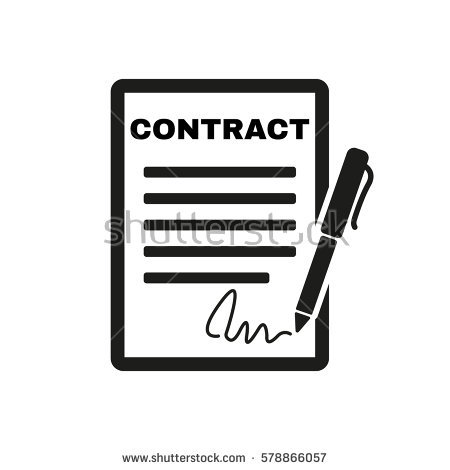 a written statement of employment or contract setting out their duties, rights and responsibilities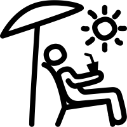 the statutory minimum level of paid holiday 28 days for full time workers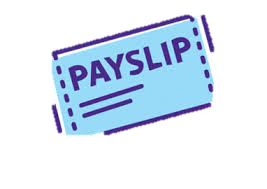 a pay slip showing all deductions, eg National insurance, tax . Earning above £155 a week 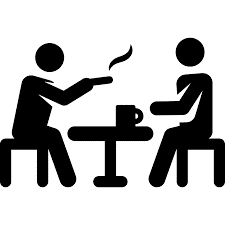 the statutory minimum length of rest breaks- one 20 min break for 6 hrs worked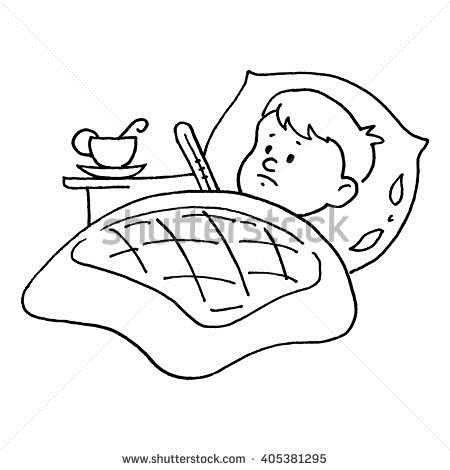 Statutory Sick Pay (SSP)  £88.45 pw for 26 weeks (some may get full wages for a limited amount of time) 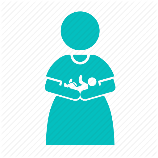 Maternity, paternity and adoption pay and leave-90% of earnings for 6 weeks then £139.58 for next 33 weeksFactors affecting success of Hospitality and Catering providers Costs need to make a profit. Consider cost of everything you buy and selling price.Material - Anything involved in making productLabour - Costs of staffOverheads - Anything  not connected with making productsEconomy - when the economy slows down, business have lower sales as consumers eat out less because they have less disposable incomeEnvironment 3 R’s, packaging, food waste, global warming, carbon footprintTechnology Using technology to improve service, delivery and stock control – touch screen customer ordering, EPOS systems, stock management, apps for delivery servicesCooking techniques - Emerging and innovative cooking techniques – sous vide, clean eating, steaming, new restaurants, Competition There could be a similar establishment near by or one appealing to a similar type of people (demographic) Customer servicecustomer satisfaction – free WiFi, order onlineTrendshealthy food options, pop-up bars, cafes and restaurants,  cronut, clean eating, low carb, good fats,Political factorsIncreasing regulations – from government due to health issues, Brexit, use of migrant labour, migrants – ethnic foodsMedia SWOT analysisSWOT analysisCategory What type of business is it eg hotel or restaurant SectorHospitality and catering sectorUSPUnique selling point STPSTPSegmentTarget GroupPositioningSWOT AnalysisSWOT AnalysisStrengths WeaknessesOpportunitiesThreatsCompetitionCompetition